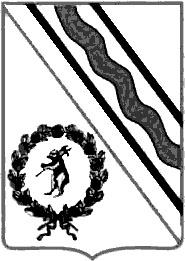 Муниципальный СоветТутаевского муниципального районаРЕШЕНИЕот 24.11.2022  № 116-пг. ТутаевО внесении изменений в Решение Муниципального Совета Тутаевского муниципального района от 11.10.2018 №34-п «Об образовании постоянных комиссий Муниципального Совета Тутаевского муниципального района и признании утратившим силу Решения Муниципального Совета Тутаевского муниципального района от 26.10.2017 №6-п «Об образовании постоянных комиссий Муниципального Совета Тутаевского муниципального района шестого созыва»»В соответствии со ст. 27 Устава Тутаевского муниципального района, статьей 30 Регламента Муниципального Совета Тутаевского муниципального района Ярославской области, утвержденного Решением Муниципального Совета Тутаевского муниципального района от 30.08.2018 № 28-п, на основании письменного заявления депутатов Муниципального Совета Тутаевского муниципального района Муниципальный Совет Тутаевского муниципального районарешил:1. Внести в  Решение Муниципального Совета Тутаевского муниципального района от  11.10.2018  №34-п «Об образовании постоянных комиссий Муниципального Совета Тутаевского муниципального района и признании утратившим силу Решения Муниципального Совета Тутаевского муниципального района от 26.10.2017 №6-п «Об образовании постоянных комиссий Муниципального Совета Тутаевского муниципального района шестого созыва»»  (далее по тексту Решения) следующие изменения:           1.1. Пункт 1 Решения изложить в следующей редакции:«1.Образовать следующие постоянные комиссии Муниципального Совета Тутаевского муниципального района:- постоянная комиссия Муниципального Совета Тутаевского муниципального района по экономической политике и вопросам местного самоуправления в составе:Анисимова Татьяна ПетровнаАсрян Армен РазмиковичПазухин Евгений Сергеевич;- постоянная комиссия Муниципального Совета Тутаевского муниципального района по бюджету, финансам и налоговой политике в составе:Анисимова Татьяна Петровна
Архиповский Михаил ВладимировичАсрян Армен РазмиковичБородай Надежда Леонидовна
Ванюшкин Михаил Анатольевич
Васильев Григорий СергеевичДаменцев Евгений Евгеньевич
Ершов Сергей Юрьевич
Куликов Андрей ИвановичКрутикова Ирина ВладимировнаКоврижко Алексей ВалерьевичКудрявцев Дмитрий Павлович
Пазухин Евгений Сергеевич
Романюк Анатолий ИвановичСухов Евгений ЕвгеньевичСысоев Сергей Витальевич;- постоянная комиссия Муниципального Совета Тутаевского муниципального района по социальной политике в составе:Архиповский Михаил ВладимировичБородай Надежда ЛеонидовнаГриневич Татьяна Владимировна
Даменцев Евгений ЕвгеньевичКрутикова Ирина ВладимировнаКудрявцев Дмитрий ПавловичСухов Евгений Евгеньевич;- постоянная комиссия Муниципального Совета Тутаевского муниципального района по вопросам жилищно-коммунального хозяйства в составе:
Гриневич Татьяна ВладимировнаДобрынин Алексей Сергеевич
Куликов Андрей Иванович
Коврижко Алексей Валерьевич.»2. Признать утратившим силу Решение Муниципального Совета Тутаевского муниципального района от 25.06.2020 №83 «О внесении изменений в Решение Муниципального Совета Тутаевского муниципального района от 11.10.2018 №34-п «Об образовании постоянных комиссий Муниципального Совета Тутаевского муниципального района и признании утратившим силу Решения Муниципального Совета Тутаевского муниципального района от 26.10.2017 №6-п «Об образовании постоянных комиссий Муниципального Совета Тутаевского муниципального района шестого созыва»»3. Контроль за исполнением настоящего решения возложить на Председателя Муниципального Совета Тутаевского муниципального района  Ванюшкина М.А.4. Опубликовать настоящее решение в Тутаевской массовой муниципальной газете «Берега».5.  Настоящее решение вступает в силу со дня его принятия.Председатель Муниципального СоветаТутаевского муниципального района                                     М.А.Ванюшкин